ABSTRAKANALISIS BIAYA PRODUKSI PEMBUATAN KERIPIK SINGKONG TERHADAP PENDAPATAN USAHA MIKRO  KECIL MENENGAH (UMKM) (Studi Kasus : Umkm Keripik Singkong Pasar Bengkel Kecamatan Perbaungan Kabupaten Serdang Bedagai)BOBBY SYUHADA184114031Penelitian ini dilakukan untuk memperoleh informasi tentang Biaya Produksi Pembuatan Keripik Singkong Terhadap Pendapatan Usaha Mikro  Kecil Menengah (UMKM) di Pasar Bengkel Kecamatan Perbaungan Kabupaten Serdang Bedagai. Secara umum pelaku UMKM senantiasa berinovasi dalam penganekaragaman cita rasa dari produk keripik singkong yang dipasarkan, namun realita yang terjadi masih saja banyak UMKM yang mengalami permasalahan dalam mengembangkan usahanya salah satunya adalah modal dan tenaga kerja. Penelitian yang dilakukan ini berjenis penelitian kuantitatif dengan bentuk analisis dan subjek yang dijadikan sumber dalam penelitian ini adalah pelaku UMKM Keripik Singkong Pasar Bengkel. Data yang digunakan adalah data primer dan sekunder. Metode analisis data menggunakan adalah Regresi Linier Berganda. Hasil penelitian menunjukkan bahwa secara serempak dan secara parsial faktor produksi biaya modal/ bahan baku (X1) dan biaya tenaga kerja (X2) yang digunakan oleh pengusaha industri kecil keripik singkong berpengaruh nyata terhadap  pendapatan pengusaha UMKM. Peranan industri kecil keripik singkong di Pasar Bengkel Kecamatan Perbaungan Kabupaten Serdang Bedagai memiliki pengaruh terhadap peningkatan perekonomian masyarakat, keadaaan ini terlihat dari daya beli di tengah masyarakat yang semakin meningkat dengan adanya industri pengolahan modal/bahan baku  demikian juga halnya dengan perekrutan tenaga kerja yang mengurangi jumlah pengangguran di Pasar Bengkel Kecamatan Perbaungan Kabupaten Serdang Bedagai.Kata kunci : biaya produksi, modal, tenaga kerja, keripik singkong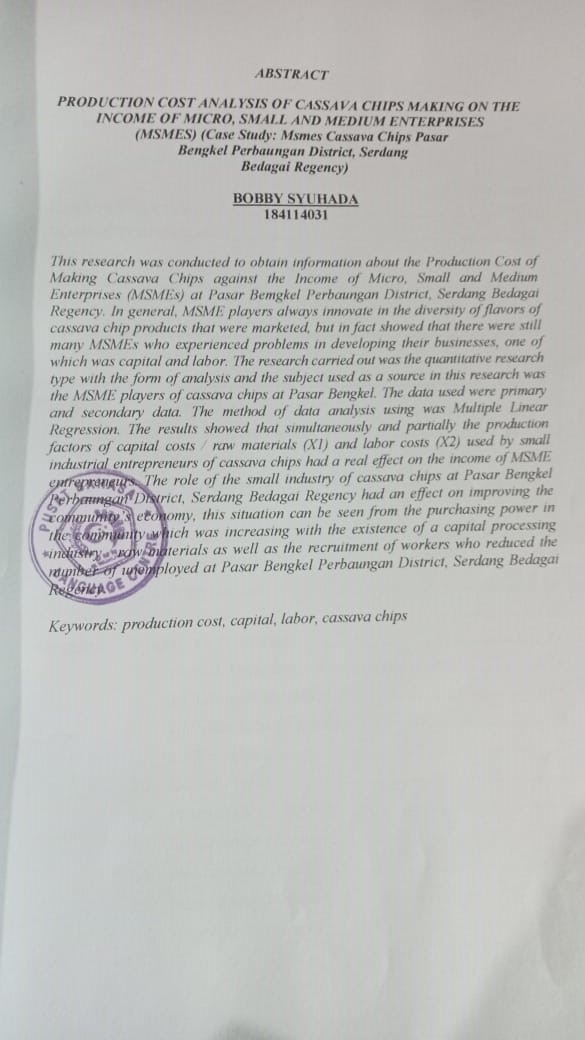 